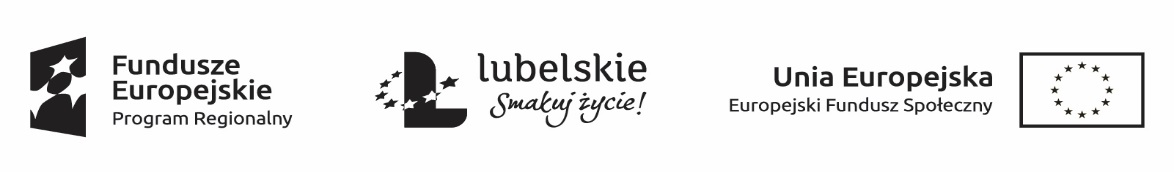 Projekt „Aktywizacja osób powyżej 30 roku życia w powiecie świdnickim (V)”Współfinansowany przez Unię Europejską ze środków Europejskiego Funduszu Społecznego 
w ramach Działania 9.2 Regionalnego Programu Operacyjnego Województwa Lubelskiego na lata 2014-2020.Załącznik nr 1 do Regulaminu przyznawania bonu na zasiedlenie, Zwrotu kosztów przejazdu lub zakwaterowania Świdnik, dn. ……..………..………………………….………………..                  ( imię i nazwisko)………………………………………….……                 (adres zamieszkania) ………………………………..……………                   (numer telefonu) POWIATOWY URZĄD PRACY									W ŚWIDNIKUWNIOSEK O ZWROT KOSZTÓW PRZEJAZDU  Z MIEJSCA ZAMIESZKANIA I POWROTU 
DO MIEJSCA ZATRUDNIENIA LUB INNEJ PRACY ZAROBKOWEJ LUB ODBYWANIA U PRACODAWCY STAŻUNa podstawie art. 45 pkt. 1 ustawy z dnia 20 kwietnia 2004 r. o promocji zatrudnienia i instytucjach rynku prac
 ( Dz.U. z 2020 poz. 1409 z późn. zmian.)  wnioskuję o dokonanie przez okres …….… dni/miesięcy* zwrotu z Funduszu Pracy poniesionych przeze mnie kosztów przejazdu z miejsca zamieszkania i powrotu, do miejsca zatrudnienia lub innej pracy zarobkowej / odbywania stażu* .	Na podstawie skierowania z tutejszego Urzędu z dnia ………..…… podjąłem(ęłam) z dniem …………………… zatrudnienie / inną pracę zarobkową / staż w ………………………………………………..……………………………… ………………………………………………………………………………………………………...…………………………(nazwa pracodawcy oraz adres)i dojeżdżałem(łam) do miejsca zatrudnienia / innej pracy zarobkowej / odbywania stażu*.Oświadczam,   że   koszt   przejazdu   najtańszym   środkiem   komunikacji publicznej wynosi ……………… zł dziennie/miesięcznie*Oświadczam, że w okresie od …………..….……. do ………………..…… poniosłem(łam) koszt przejazdu najtańszym środkiem komunikacji publicznej w wysokości …………………. zł.Powyższą kwotę: proszę przekazać na rachunek bankowy/odbiorę osobiście*Nazwa banku i nr konta bankowego: ……………………………………………………………………………….⁯⁯-⁯⁯⁯⁯-⁯⁯⁯⁯-⁯⁯⁯⁯-⁯⁯⁯⁯-⁯⁯⁯⁯-⁯⁯⁯⁯Jako udokumentowanie poniesionych przeze  mnie kosztów przedkładam w załączeniu:…………………………………………………….……………………………………………………..……………………………………………………..……………………………………………………. ………………………………………	  	                        (podpis)* niepotrzebne skreślić